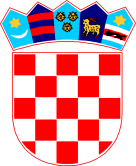 REPUBLIKA HRVATSKA   ZADARSKA ŽUPANIJA   OPĆINA PRIVLAKA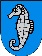            Ivana Pavla II, 46          23233 PRIVLAKAKLASA: 363-01/19-01/04UBROJ: 2198/28-02-19-7Privlaka, 21. lipnja 2019. godine	U postupku jednostavne nabave asfalterskih radova na nogometnom i košarkaškom igralištu Sabunike, pokrenutom Odlukom  KLASA: 363-01/19-01/04, URBROJ: 2198/28-02-19-1 od dana 12. lipnja 2019. godine, objavljenog na osnovu članka 15. Zakona o javnoj nabavi (“Narodne novine” broj 120/16) i Pravilnika o provedbi postupka jednostavne nabave roba, radova i usluga od 30.lipnja 2017.g. (KLASA: 011-01/17-01/01, URBROJ: 2198/28-02-17-1) te članka 46. Statuta Općine Privlaka („Službeni glasnik Zadarske županije“ br. 05/18),  Načelnik Općine Privlaka donosiO D L U K Uo odabiru najpovoljnije ponude Kao najpovoljnija ponuda u postupku nabave asfalterskih radova na nogometnom i košarkaškom igralištu Sabunike odabrana je sljedeća ponuda:Redni broj ponude:			2.Broj ponude:				2Ponuđač:	Cestogradnja d.o.o. za graditeljstvo, trgovinu i uslugePonuđena cijena:			270.611,50 kn + PDVNa natječaj su pravodobno pristigle tri ponude i to sljedećih tvrtki; 1.  Kruševo-put d.o.o., Smilčić, 2. Cestogradnja d.o.o. za graditeljstvo, trgovinu i usluge te 3. Diklo gradnja d.o.o., Zadar.Navedene ponude odgovaraju uvjetima iz natječaja, a temeljem kriterija najpovoljnije cijene te sukladno prijedlogu Povjerenstva odabrana je ponuda Cestogradnja d.o.o. za graditeljstvo, trgovinu i usluge.								     Načelnik:       						          Gašpar Begonja, dipl.ing.______________________